PENGESAHAN PKM GAGASAN TERTULISJudul Kegiatan								:Bidang Kegiatan							: PKM-GTKetua Pelaksana KegiatanNama Lengkap							:NIM										:Program Studi							:Universitas								:Alamat Rumah dan No Tel./HP	:Alamat email							:Anggota Pelaksana Kegiatan/Penulis	: ........ orangDosen PendampingNama Lengkap dan Gelar			:NIDN									:Alamat Rumah dan No Tel./HP	: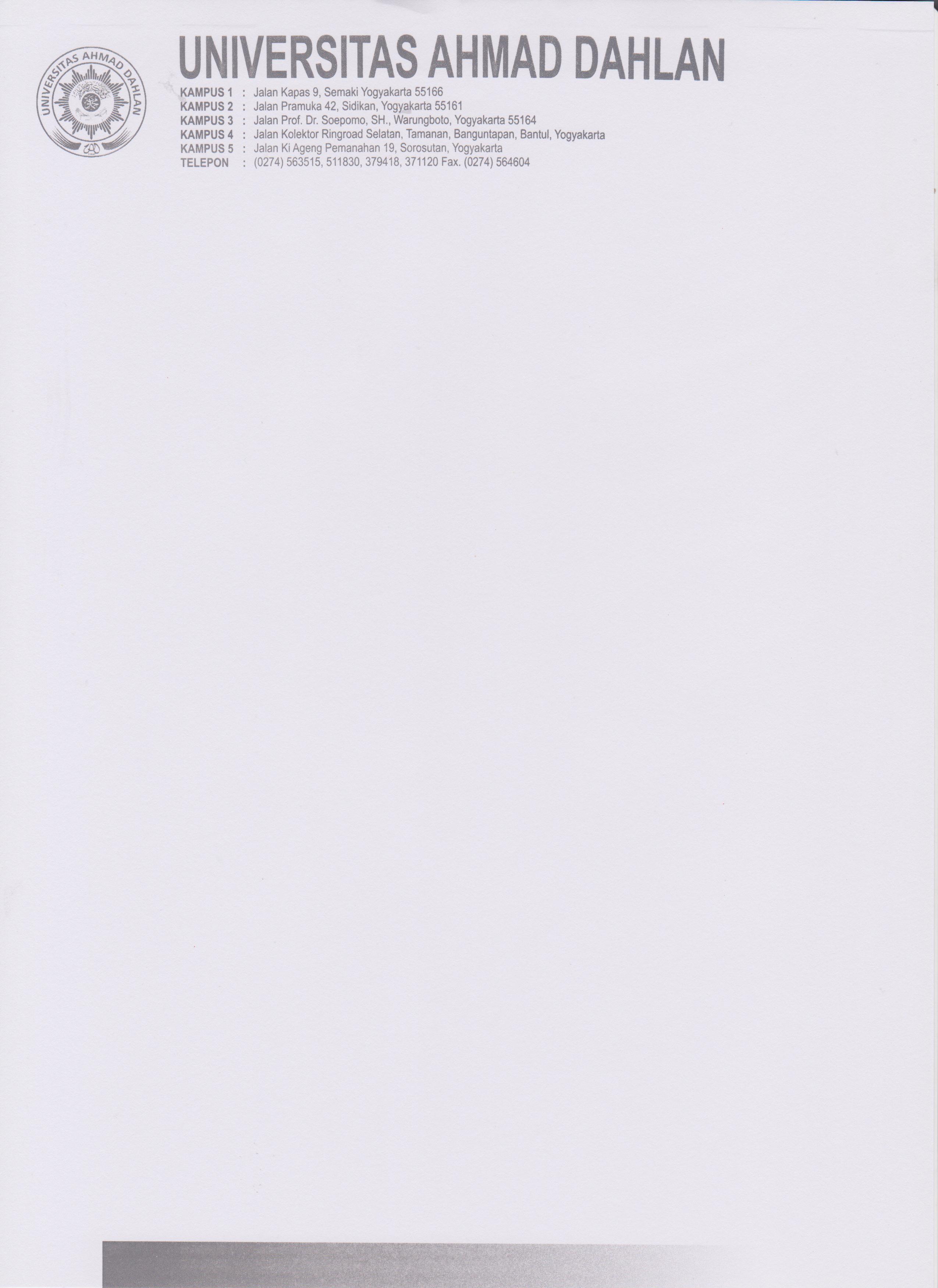 SURAT PERNYATAAN KETUA PELAKSANAYang bertanda tangan di bawah ini:Nama 		: …………………………NIM		: …………………………Program Studi		: …………………………Fakultas		: …………………………Dengan ini menyatakan bahwa proposal PKM GT saya dengan judul:........................................................................................................................................................................................................................................................................yang diusulkan untuk tahun anggaran 2017 bersifat original dan belum pernah dibiayai oleh lembaga atau sumber dana lain.Bilamana di kemudian hari ditemukan ketidaksesuaian dengan pernyataan ini, maka saya bersedia dituntut dan diproses sesuai dengan ketentuan yang berlaku dan mengembalikan seluruh biaya penelitian yang sudah diterima ke kas negara.Demikian pernyataan ini dibuat dengan sesungguhnya dan dengan sebenar-benarnya.	Yogyakarta, ....  Januari 2017Mengetahui,Wakil Dekan/Ketua Program Studi	Yang menyatakan,Cap dan tanda tangan(___________________)	Nama KetuaNIP/NIY	NIMMenyetujui,Wakil Dekan/ Ketua Program Studi__________________________NIP/NIY Yogyakarta, ..... Januari 2017Ketua Pelaksana Kegiatan_________________________NIMWakil Rektor III Dr. Abdul Fadlil, M.T.NIY 60960140Dosen Pendamping_________________________NIP/NIY